Примечание БСЭ:Отчет 12-й Исследовательской комиссии для ВАСЭ-20 представлен в следующих документах:Часть I:	Документ 11 – Общая информацияЧасть II:	Документ 12 – Вопросы, предлагаемые для исследования в течение исследовательского периода 20222024 годовСОДЕРЖАНИЕСтр.1	Введение		32	Организация работы		133	Результаты работы, завершенной в ходе исследовательского периода 20172020 годов		164	Замечания, касающиеся будущей работы		215	Обновления к Резолюции 2 ВАСЭ на исследовательский период 2022−2024 годов		21ПРИЛОЖЕНИЕ 1 − Список Рекомендаций, Добавлений и других материалов, разработанных или исключенных в ходе исследовательского периода		22ПРИЛОЖЕНИЕ 2 − Предлагаемые обновления к мандату 12-й Исследовательской комиссии и функциям ведущей исследовательской комиссии		311	Введение1.1	Сфера ответственности 12-й Исследовательской комиссииВсемирная ассамблея по стандартизации электросвязи (Дубай, 2012 г.) поручила 12-й Исследовательской комиссии исследование 19 Вопросов, относящихся к показателям работы, качеству обслуживания (QoS) и оценке пользователем качества услуг (QoE).1.2	Руководящий состав и собрания, проведенные 12-й Исследовательской комиссиейВ течение исследовательского периода 12-я Исследовательская комиссия провела 11 собраний в формате пленарных заседаний и два собрания рабочих групп (см. Таблицу 1) под председательством г-на Кваме БААХ-АЧИМФУОРА (Гана), которому помогали заместители председателя г-н Зейд АЛЬКАДИ (Иордания), г-н Серхио Даниэль Д'УВА (Аргентина), г-н Сейни Малан ФАТИ (Сенегал), г-жа Рачел Хуан (Китай), г-н Сон Хо ЧЁН (Корея (Республика)), г-н Хассан Мухтар Хассан МОХАМЕД (Судан), г-н Ал МОРТОН (Соединенные Штаты), г-н Эдойеми ОГОХ (Нигерия), г-н Мехмет ОЗДЕМ (Турция), г-н Тьягу Соза ПРАДУ (Бразилия), г-н Аймен САЛАХ (Тунис) и г-жа Ивонн УМУТОНИ (Руанда).Наряду с этим в ходе исследовательского периода в различных местах было проведено большое количество собраний групп Докладчиков (в том числе электронные собрания), см. Таблицу 1bis. (ПРИМЕЧАНИЕ. – В эту таблицу не включены еженедельные телеконференции по Вопросу 14/12).ТАБЛИЦА 1Собрания 12-й Исследовательской комиссии и ее рабочих группТАБЛИЦА 1bisСобрания групп Докладчиков, организованные под руководством 12-й Исследовательской комиссии в ходе исследовательского периода2	Организация работы2.1	Организация исследований и распределение работы2.1.1	На своем первом собрании в данном исследовательском периоде 12-я Исследовательская комиссия приняла решение создать три рабочих группы. 2.1.2	В Таблице 2 представлены номер и название каждой рабочей группы, номера порученных ей Вопросов и фамилия ее председателя.2.1.3	В Таблице 3 перечислены другие группы, созданные 12-й Исследовательской комиссией в течение исследовательского периода.–	Региональная группа по QoS для Африканского региона (РегГр-Афр ИК12) 12-й Исследовательской комиссии МСЭ-T;–	Группа по разработке качества обслуживания (QSDG).ТАБЛИЦА 2Организация 12-й Исследовательской комиссииТАБЛИЦА 3Другие группы2.2	Вопросы и Докладчики2.2.1	ВАСЭ-16 поручила 12-й Исследовательской комиссии 19 Вопросов, которые перечислены в Таблице 4.2.2.2	В ходе данного периода были одобрены Вопросы, перечисленные в Таблице 5.2.2.3	В ходе данного периода были исключены Вопросы, перечисленные в Таблице 6.ТАБЛИЦА 412-я Исследовательская комиссия − Вопросы, порученные ВАСЭ-16, и ДокладчикиТАБЛИЦА 512-я Исследовательская комиссия − новые одобренные Вопросы и ДокладчикиТАБЛИЦА 612-я Исследовательская комиссия − исключенные Вопросы3	Результаты работы, завершенной в ходе исследовательского периода 20172020 годов3.1	Общая информацияВ ходе данного исследовательского периода 12-я Исследовательская комиссия рассмотрела 605 вкладов, а также составила большое количество временных документов и заявлений о взаимодействии. Наряду с этим Комиссия:–	подготовила 44 новых Рекомендаций МСЭ-T;–	пересмотрела 56 существующих Рекомендаций и выпустила 10 Исправлений;–	разработала 10 Добавлений и два Руководства пользователя Рекомендации;−	выпустила один Технический документ и два Технических отчета.3.2	Важнейшие результаты деятельностиНиже кратко изложены основные достигнутые результаты по исследованию различных Вопросов, порученных 12-й Исследовательской комиссии. Официальные ответы на эти Вопросы представлены в сводной таблице, приведенной в Приложении 1 к настоящему отчету.12-я Исследовательская комиссия завершает длительный напряженный и успешный исследовательский период. Она провела 11 пленарных заседаний, из них пять – полностью в онлайновом формате, число участников всех заседаний составило более 1050 человек. В течение этого исследовательского периода на собраниях 12-й Исследовательской комиссии были представлены 94 страны (в том числе присутствовали делегаты из 28 наименее развитых стран). В среднем, на собраниях Исследовательской комиссии присутствовали делегаты из 45 стран. Широкое географическое представительство объясняется в том числе деятельностью по выполнению мандата Резолюции 95 ВАСЭ-16 об инициативах Сектора стандартизации электросвязи МСЭ по повышению уровня информированности о передовом опыте и политике, касающихся качества обслуживания, и эта деятельность подробно описана ниже.Как правило, Государства-Члены и отрасль были представлены в равном количестве, примерно 10 процентов делегатов представляли высшие учебные заведения и академические организации. 12-я Исследовательская комиссия начала исследовательский период, имея в своем составе девять Ассоциированных членов, и благодаря широкой информационной кампании и работе по привлечению, а также несмотря на негативное экономическое воздействие кризиса, вызванного COVID-19, завершает этот исследовательский период с 21 Ассоциированным членом (их количество увеличилось более чем вдвое), которые представляют организации экосистемы измерения показателей работы, оценки QoS и QoE, в том числе ряд малых и средних предприятий (МСП).12-я Исследовательская комиссия широко и активно использовала средства дистанционного участия для более чем 200 промежуточных мероприятий, в том числе собраний групп Докладчиков, редакционных телеконференций и телеконференций по проекту, с тем чтобы проводить работу в периоды между пленарными заседаниями.a)	Резолюция 95 ВАСЭ-16 − передовой опыт и политика, касающиеся качества обслуживанияВыполняя Резолюцию 95 ВАСЭ-16 об инициативах Сектора стандартизации электросвязи МСЭ по повышению уровня информированности о передовом опыте и политике, касающихся качества обслуживания, 12-я Исследовательская комиссия в течение всего исследовательского периода проводила для этой цели различную деятельность. В Резолюции содержится призыв к МСЭ-Т продолжать исследования, связанные с подходами к регулированию качества, а также разрабатывать инициативы по созданию потенциала в тесном сотрудничестве с МСЭ-D. Осуществляя эту Резолюции, 12-я Исследовательская комиссия распространила среди Государств – Членов МСЭ вопросник, для того чтобы лучше понять уровень зрелости нормативно-правовых баз в области качества обслуживания в Государствах – Членах МСЭ и помочь странам во внедрении своих нормативных баз в этой области. Заключения, сделанные по результатам анализа ответов на этот вопросник, послужили основой для работы 12-й Исследовательской комиссии по тематике нормативно-правовой базы в области качества обслуживания в течение данного исследовательского периода и служат ориентиром для стран, которые стремятся создать или пересмотреть свою нормативно-правовую базу в области QoS и QoE. Достижению целей Резолюции 95 ВАСЭ способствовала также деятельность Группы по разработке качества обслуживания (QSDG), которая служила глобальным форумом, стимулирующим дискуссии по техническим и регламентарным аспектам, связанным с улучшением показателей работы. В течение данного исследовательского периода Группа провела три собрания (Южная Африка, Турция и Сингапур), которым предшествовали тематические семинары-практикумы и серия тематических вебинаров/виртуальных семинаров-практикумов – три еженедельных вебинара с конца августа по начало сентября 2020 года, виртуальный семинар-практикум, ориентированный на интересы национальных регуляторных органов испаноязычных стран Латинской Америки, с 2 по 4 июня 2021 года и виртуальный семинар-практикум с 8 по 9 сентября 2021 года. В течение всего исследовательского периода отмечалось расширенное участие регуляторных органов, операторов и поставщиков в международных дискуссиях по вопросам качества обслуживания, чему способствовали различные информационные мероприятия (в том числе 13 семинаров-практикумов и вебинаров/виртуальных семинаров-практикумов), а также регулярная публикация результатов работы и мероприятий по стандартизации, проводимым 12-й Исследовательской комиссии в исследовательском периоде.Расширенное участие регуляторных органов в работе 12-й Исследовательской комиссии обусловило разработку новых стандартов, которые предоставляют регуляторным органам руководство для их деятельности в области QoS, среди которых:–	Рекомендация МСЭ-T E.805 "Стратегии создания нормативно-правовой базы обеспечения качества", в которой содержится справочная информация для регуляторных органов по нормативно-правовым базам в области качества обслуживания, пригодным для проведения оценки, сравнения и обеспечения прозрачности в отношении качества, достигаемого при предоставлении обслуживания, качества, воспринимаемого конечным пользователем, а также степени удовлетворенности конечных пользователей. –	Рекомендация МСЭ-T E.806 "Мероприятия по измерению, системы мониторинга и методики формирования выборок для контроля QoS в сетях подвижной связи", в которой описана базовая концепция передового опыта по измерению качества обслуживания (QoS) в сетях подвижной связи.–	Рекомендация МСЭ-T E.811 "Стратегия измерения качества на крупных мероприятиях", в которой содержится справочная информация для регуляторных органов и операторов по оценке качества услуг подвижной широкополосной связи и голосовых услуг, предоставляемых во время крупных мероприятий.–	Рекомендация МСЭ-T E.812 "Метод краудсорсинга для оценки сквозного качества обслуживания в сетях фиксированной и подвижной широкополосной связи", в которой описаны различные методы краудсорсинга, используемые для оценки сквозного QoS в сетях как фиксированной, так и подвижной широкополосной связи, и приведен подробный обзор некоторых сценариев использования краудсорсинга.Результаты работы 12-й Исследовательской комиссии также легли в основу учебных материалов по аспектам качества обслуживания для программ Академии МСЭ и широко упоминаются в различных публикациях, связанных с качеством обслуживания, включая Справочник МСЭ по регулированию, Руководство МСЭ по регулированию в области QoS, руководящие указания по QoS региональных организаций, а также в национальных нормативных базах в области качества по всему миру.b)	Цифровые финансовые услугиВыполняя Резолюцию 89 "Содействие использованию информационно-коммуникационных технологий для сокращения разрыва в охвате финансовыми услугами" ВАСЭ-16, 12-я Исследовательская комиссия одобрила две новые Рекомендации – МСЭ-T G.1033 "Аспекты качества обслуживания и оценки потребителем качества услуги в сфере цифровых финансовых услуг" и МСЭ-T P.1502 "Методика тестирования QoE цифровых финансовых услуг". Разработка принципов перцептуальной и полевой оценки QoS и QoE цифровых финансовых услуг была выделена в отдельный Вопрос (Вопрос 20/12), созданный в этом исследовательском периоде.c)	Параметры рабочих характеристик переноса и доступности IP-пакетовПосле более 20 лет существования в качестве действующей Рекомендации, издание 2019 года Рекомендации МСЭ-Т Y.1540 "Служба передачи данных по межсетевому протоколу (IP) – Параметры рабочих характеристик переноса и доступности IP-пакетов" отражает многочисленные изменения в подходе к разработке IP-услуг и протоколов, используемых конечными пользователями. В это издание включено новое Приложение A, в котором определены параметры пропускной способности IP-уровня с учетом возможности проведения оценки и содержатся требования к методам измерения пропускной способности IP-уровня. Это новое Приложение является результатом многолетних исследований и применения разработанных 12-й Исследовательской комиссией принципов точной оценки параметров рабочих характеристик и методов измерения в сравнении с эталонной "реальной ситуацией" в лабораторных и полевых измерениях. Связанные с потоком параметры пропускной способности и методы измерения (надежный транспорт доставки) остаются для дальнейшего изучения, и в тексте проводится четкое различие между этими параметрами пропускной способности IP-уровня. Точно так же параметры, описывающие рабочие характеристики конкретного обеспечивающего надежность протокола транспортного уровня (TCP), остаются для дальнейшего изучения, и признается, что обеспечивающие надежность транспортные протоколы для интернета постоянно меняются и являются предметом непрерывных исследований.ИК12 завершила работу в тот момент, когда на смену транспорту на основе TCP оперативно приходит транспорт на основе UDP, полезная нагрузка с открытыми и зашифрованными частями, а также повторная передача на прикладном уровне и контроль перегрузки. Внедрение протоколов Google QUIC и IETF QUIC стремительно меняет среду передачи интернета, и первыми пользователями этих протоколов становятся потребители, использующие популярные браузеры, – тенденции, формирование которых подтвердили собрания главных директоров по технологиям (CTO) и Ассамблея руководителей исследовательских комиссий, проведенные в течение этого исследовательского периода.Новое издание Y.1540 скоординировано и согласовано с соответствующей работой, проводимой в рамках Европейского института стандартизации электросвязи (ЕТСИ), Форума по широкополосному доступу (BBF), Целевой группы по инженерным проблемам интернета (IETF) и других структур. Эталонная реализация метода, выбранного для стандартизации в Y.1540, и последующая разработка BBF TR-471 были выпущены в форме с открытым исходным кодом в рамках серии проектов Open Broadband. В Добавлении 60 к Рекомендациям МСЭ-T серии Y содержится информация об интерпретации измерений максимальной пропускной способности IP-уровня, а также полезные сведения для тех, кто выполняет измерения характеристик разных технологий.d)	Оценка качества видеоВ течение этого исследовательского периода 12-я Исследовательская комиссия приняла два основных комплекта стандартов по оценке качества видео.В Рекомендациях МСЭ-Т серии P.1203, утвержденных в начале исследовательского периода, определена параметрическая, основанная на двоичном потоке, оценка качества услуг постепенной загрузки и адаптивной потоковой передачи аудиовизуальных данных с надежным транспортированием. Основная цель этого стандарта – прогнозирование составного качества более длительных сеансов потоковой передачи видео продолжительностью от одной до пяти минут, в большей степени согласно идее общей QoE сеанса, чем абсолютного качества видео.В Рекомендациях МСЭ-T серии P.1204, утвержденных в 2020 году, описаны алгоритмы моделей для контроля качества видео потоковых услуг с надежным транспортированием (например, адаптивная потоковая передача на базе протокола передачи гипертекста (HTTP) по протоколу управления передачей (TCP), интернет-соединения по быстрому протоколу дейтаграмм пользователя (QUIC)). Рекомендации МСЭ-Т серии P.1204 включают различные варианты моделей для оценки качества видео на основе последовательности (5−10 с) и в течение одной секунды. Варианты различаются по типу используемых ими входных данных: информация о битовых потоках, информация о пикселях и смешанная информация (о битовых потоках и пикселях). Модели P.1204 могут работать с различными видеокодеками (например, высокоэффективное кодирование видео (HEVC) H.264, H.265, полезная видеонагрузка типа 9 (VP9), разрешение до 4K или сверхвысокая четкость-1 (ТСВЧ1) и частота кадров до 60 кадров в секунду). Для моделей P.1203 и некоторых моделей P.1204 доступны эталонные реализации с открытым исходным кодом. Наряду с этим 12-я Исследовательская комиссия одобрила основополагающую работу в области виртуальной реальности, в том числе по факторам, влияющим на оценку пользователем качества услуги, для услуг виртуальной реальностиa (МСЭ-T G.1035) и методикам субъективных испытаний для видео с обзором 360о в головных дисплея (МСЭ-T P.919). Еще одним направлением работы, вызвавшим большой интерес, стало качество видеоигр. По результатам работы были одобрены Рекомендации, посвященные методам субъективной оценки качества игр (МСЭ-Т P.809), факторам, влияющим на QoE игры (МСЭ-Т G.1032), а также модели мнений, прогнозирующей оценку пользователем качества услуги игровых приложений для облачных игровых услуг (МСЭ-Т G.1072). Для G.1072 доступна эталонная реализация с открытым исходным кодом.e)	Качество и рабочие характеристики речи и прослушиваемой речи12-я Исследовательская комиссия разработала структуру для создания и тестирования рабочих характеристик моделей на базе машинного обучения для оценки влияния сети передачи на качество речи голосовых услуг на базе подвижной связи с коммутаций пакетов (например, передача голоса по LTE (VoLTE), передача голоса по технологи "Новое радио" (VoNR), передача голоса по OTT) (МСЭ-Т P.565) и на основе этой структуры стандартизировала такую модель в МСЭ-Т P.565.1.Исследовательская комиссия разработала руководство по субъективной оценке качества речи на основе метода краудсорсинга (МСЭ-Т P.808). Для этой Рекомендации доступна эталонная реализация с открытым исходным кодом.Ободрено новое издание МСЭ-Т P.863 "Прогнозирование объективного качества при прослушивании на основе восприятия".12-я Исследовательская комиссия завершила основной пересмотр Рекомендаций МСЭ-Т P.381, P.382 и P.383 (новая) по техническим требованиям и методам тестирования для микротелефонов и головных телефонов.f)	Автомобильные системы связи12-я Исследовательская комиссия завершила работу над Рекомендациями серии P.1100, в том числе посвященными сверхширокополосной и полнополосной стереофонической связи без снятия телефонной трубки в автотранспортных средства (P.1120) и требованиям к связи для автомобильных систем связи (P.1150), в которых для усиления громкости разговора используются встроенные в салон автомобиля микрофоны и динамики и которая предназначена для обеспечения связи более высокого качества между всеми пассажирами транспортного средства. В приведенном выше тексте описана лишь небольшая часть достижений. Более подробная информация содержится в материалах вебинаров, освещающих основные моменты собраний, а также в резюме итоговых документов собраний 12-й Исследовательской комиссии. Доступ к этим материалам возможен на веб-странице 12-й Исследовательской комиссии.3.3	Отчет о деятельности в качестве ведущей исследовательской комиссии, о деятельности JCA и региональных групп3.3.1	Деятельность в качестве ведущей исследовательской комиссииИК12 приняла на себя обязанности ведущей исследовательской комиссии в следующих областях работы:−	качество обслуживания и оценка пользователем качества услуги;−	факторы, отвлекающие внимание водителей, и аспекты голосовой связи в автомобильных системах связи;–	оценка качества видеосвязи и ее приложений.Более подробная информация содержится вTD 35, 152, 305, 482, 668, 802, 945 1044 КГСЭ.3.3.2	Группы по совместной координационной деятельности (JCA)Отсутствуют.3.3.3	Региональная группа 12-й Исследовательской комиссии по QoS для Африканского региона (РегГр-Афр ИК12)В соответствии с Резолюцией 54 ВАСЭ-16 в ходе исследовательского периода 2017−2020 годов продолжала свою работу Региональная группа по QoS для Африканского региона (РегГр-Афр ИК12), основанная 12-й Исследовательской комиссией в мае 2008 года. Эта Группа провела собрания во время пленарных заседаний ИК12 в Женеве и в виртуальном формате, а также четыре собрания в Африке (Южная Африка, Сенегал, Руанда и Чад) и одно виртуальное собрание в сентябре 2021 года. Неуклонный рост числа африканских участников 12-й Исследовательской комиссии и разнообразия их намерений отражает уровень взаимодействия под эгидой Региональной группы по QoS для Африканского региона и, следовательно, достижение целей преодоления разрыва в стандартизации (ПРС) и роста потенциала. РегГр-Афр укрепила и расширила деятельность по гармонизации Рекомендаций МСЭ-T для Африканского сектора ИКТ. Через РегГр-Афр африканские члены приняли активное участие в обсуждениях и представили значительное количество вкладов по ряду направлений работы, в основном в рамках Вопроса 12/12, что стимулировало разработку нескольких Рекомендаций в течение исследовательского периода. РегГр-Афр провела несколько хорошо организованных и структурированных собраний, видов деятельности и мероприятий под руководством Группы по разработке качества обслуживания (QSDG) и БСЭ. Эта деятельность сыграла важную роль в присоединении африканского сектора ИКТ к сообществу стандартизации развитых стран. Учебные курсы, семинары-практикумы и форумы помогали наращивать потенциал и расширять возможности африканского сообщества ИКТ, непосредственным результатом чего стало сокращение разрыва в стандартизации. Африканские члены стремятся укрепить и расширить свою роль в МСЭ-T благодаря активному участию и присутствию.3.3.4	Оперативные группыОтсутствуют.4	Замечания, касающиеся будущей работыПредлагаемые обновления мандата 12-й Исследовательской комиссии представлены в Приложении 2 к настоящему отчету и во вкладе 12 для ВАСЭ-20 (Часть II: Вопросы, предлагаемые для исследования в ходе следующего исследовательского периода (2022–2024 гг.)). В частности, 12-я Исследовательская комиссия предлагает сократить количество Вопросов на три. Предлагаемое объединение отражает состояние программы работы по соответствующим Вопросам, а также количество вкладов и участников, которых они смогли привлечь на последних собраниях. Выполнение текущей работы, а также поддержание и ведение действующих Рекомендаций предлагается принять другими исследуемыми Вопросами.12-я Исследовательская комиссия продолжит сотрудничество с исследовательскими комиссиями МСЭ-Т и МСЭ-R по темам, связанным с показателями работы QoS и QoE, и использует свои давние отношения с другими соответствующим комитетами за пределами МСЭ, активно работающими в этой области.Ожидается, что результатом изменения Резолюции 95 ВАСЭ станут новые вклады, обсуждения и семинары-практикумы, организуемые Группой по разработке качества обслуживания и направленные на повышение осведомленности о передовом опыте и политике в области качества обслуживания. Работа по выполнению Резолюции 95 будет и далее привлекать Государства-Членов к участию в работе 12-й Исследовательской комиссии, в частности Государств-Членов из развивающихся стран, и способствовать сокращению разрыва в стандартизации.Благодаря своей деятельности и достигнутым результатам Исследовательская комиссия будет стремиться далее расширять свой охват и наглядность своей деятельности, привлекать участников и технические вклады, а также разрабатывать новые и пересмотренные Рекомендации МСЭ-Т, представляющие ценность для сообщества специалистов по показателям работы и оценке качества.5	Обновления к Резолюции 2 ВАСЭ на исследовательский период 2022−2024 годовВ Приложении 2 содержатся обновления к Резолюции 2 ВАСЭ, предложенные 12-й Исследовательской комиссией в отношении общих областей исследований, названия, мандата, ведущих ролей и ориентиров на следующий исследовательский период.ПРИЛОЖЕНИЕ 1Перечень Рекомендаций, Добавлений и других материалов, разработанных 
или исключенных в ходе исследовательского периодаПеречень новых и пересмотренных Рекомендаций, утвержденных в ходе исследовательского периода, содержится в Таблице 7.Перечень Рекомендаций, по которым сделано заключение/получено согласие на последнем собрании 12-й Исследовательской комиссии, приведен в Таблице 8.Перечень Рекомендаций, которые были исключены 12-й Исследовательской комиссией в ходе исследовательского периода, приведен в Таблице 9.Перечень Рекомендаций, представленных 12-й Исследовательской комиссией на утверждение ВАСЭ-20, приведен в Таблице 10.В Таблице 11 и далее приводятся перечни других публикаций, утвержденных и/или исключенных 12-й Исследовательской комиссией в ходе исследовательского периода.ТАБЛИЦА 712-я Исследовательская комиссия − Рекомендации, утвержденные в ходе исследовательского периодаТАБЛИЦА 812-я Исследовательская комиссия − Рекомендации, по которым сделано заключение/получено 
согласие на последнем собранииТАБЛИЦА 912-я Исследовательская комиссия − Рекомендации, исключенные в ходе исследовательского периодаТАБЛИЦА 1012-я Исследовательская комиссия − Рекомендации, представленные на ВАСЭ-20ТАБЛИЦА 1112-я Исследовательская комиссия − ДобавленияТАБЛИЦА 1212-я Исследовательская комиссия − Технические документыТАБЛИЦА 1312-я Исследовательская комиссия − Технические отчетыТАБЛИЦА 1412-я Исследовательская комиссия − Другие публикацииПРИЛОЖЕНИЕ 2Предлагаемые обновления к мандату 12-й Исследовательской комиссии и функциям ведущей исследовательской комиссии
(Резолюция 2 ВАСЭ)Ниже приводятся предлагаемые изменения к мандату 12-й Исследовательской комиссии и функциям ведущей исследовательской комиссии, согласованные на последнем собрании 12-й Исследовательской комиссии в данном исследовательском периоде, на основании соответствующих разделов Резолюции 2 ВАСЭ-16.ЧАСТЬ 1 – Основные области исследований[Отсутствует необходимость во внесении изменений в основные области исследований.]12-я Исследовательская комиссия МСЭ-ТПоказатели работы, качество обслуживания и оценка пользователем качества услуги12-я Исследовательская комиссия МСЭ-Т отвечает за Рекомендации по показателям работы, качеству обслуживания (QoS) и оценке пользователем качества услуги (QoE) для всех видов оконечного оборудования, сетей, услуг и приложений – от передачи речи по сетям фиксированной связи с коммутацией каналов до приложений мультимедиа, обеспечиваемым по сетям подвижной связи с коммутацией пакетов. В эту сферу включены также эксплуатационные аспекты показателей работы, QoS и QoE; аспекты сквозного качества функциональной совместимости; и разработка методик оценки качества мультимедиа, как субъективной, так и объективной.ЧАСТЬ 2 – Ведущие исследовательские комиссии МСЭ-Т в конкретных областях исследований[Отсутствует необходимость во внесении изменений в основные области исследований.]ИК12	Ведущая исследовательская комиссия по вопросам качества обслуживания и оценки пользователем качества услуги
Ведущая исследовательская комиссия по вопросам, связанным с факторами, отвлекающими внимание водителей, и аспектами голосовой связи автомобильных коммуникаций
Ведущая исследовательская комиссия по вопросам оценки качества видеосвязи и ее приложенийПриложение В 
(к Резолюции 2)Руководящие ориентиры для исследовательских комиссий МСЭ-Т
по составлению программы работы после 2021 года12-я Исследовательская комиссия МСЭ-Т12-я Исследовательская комиссия МСЭ-Т уделяет особое внимание сквозному качеству (воспринимаемому потребителем), обеспечиваемому с использованием тракта, который все чаще предусматривает сложные виды взаимодействия между различными оконечными устройствами и сетевыми технологиями (например, подвижных оконечных устройств, мультиплексоров, оборудования обработки сигналов в шлюзах и сетях и сетях, базирующихся на протоколе Интернет).В качестве ведущей исследовательской комиссии по вопросам качества обслуживания (QoS) и оценке пользователем качества услуги (QoE) 12-я Исследовательская комиссия осуществляет координацию деятельности по вопросам QoS и QoE не только в рамках МСЭ-Т, но также с другими организациями по разработке стандартов (ОРС) и форумами и разрабатывает основы для совершенствования сотрудничества.12-я Исследовательская комиссия является основной комиссией по отношению к Группе разработки качества обслуживания (QSDG) и Региональной группе 12-й Исследовательской комиссии по QoS для Африканского региона (РегГр-Афр ИК12).К примерам работы, которую 12-я Исследовательская комиссия планирует осуществить, относятся:•	уделение основного внимания планированию сквозного QoS в сетях, полностью основанных на коммутации пакетов, учитывая также гибридные тракты, основанные на IP/цифровых каналах;•	эксплуатационные аспекты QoS и соответствующие руководство по взаимодействию сетей и управление ресурсами для поддержки QoS;•	руководство в отношении рабочих характеристик для конкретных видов технологий (например, IP, Ethernet, MPLS);•	руководство в отношении рабочих характеристик для конкретных видов приложений (например, "умных" электросетей, IoT, M2M, HN);•	определение требований в отношении QoE и целевых показателей, а также соответствующих методик оценки для услуг мультимедиа;•	методики субъективной оценки качества для технологий (например, дистанционного присутствия;•	моделирование качества (психофизические модели, параметрические модели, методы, влияющие и не влияющие на режим работы, модели мнений) мультимедиа и речевого сигнала (в том числе широкополосного, сверхширокополосного и полнополосного);•	 речев в транспортных средствах и факторы, отвле внимани водителей;•	характеристики оконечных операций передачи речи и электроакустические методы измерения (включая широкополосную, сверхширокополосную и полнополосную передачу)Приложение С
(к Резолюции 2)Перечень Рекомендаций, входящих в сферу ответственности 
соответствующих исследовательских комиссий МСЭ-Т и КГСЭ 
на исследовательский период 2022−2024 годов12-я Исследовательская комиссия МСЭ-ТМСЭ-Т Е.420 – МСЭ-Т Е.479, МСЭ-Т Е.800 – МСЭ-Т Е.859Серия МСЭ-Т G.100, за исключением серий МСЭ-Т G.160 и МСЭ-Т G.180Серия МСЭ-Т G.1000Серия МСЭ-Т I.350 (включая МСЭ-Т G.820/I.351/Y.1501), МСЭ-Т I.371, МСЭ-Т I.378, МСЭ-Т I.381Серии МСЭ-Т J.140, МСЭ-T J.240 и МСЭ-T J.340Серия МСЭ-Т РСерии МСЭ-Т Y.1220, МСЭ-Т Y.1530, МСЭ-Т Y.1540, МСЭ-Т Y.1560______________Всемирная ассамблея по стандартизации 
электросвязи (ВАСЭ-20)
Женева, 1−9 марта 2022 года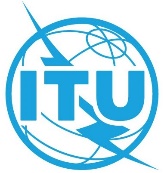 ПЛЕНАРНОЕ ЗАСЕДАНИЕДокумент 11-RДекабрь 2021 годаОригинал: английский12-я Исследовательская комиссия МСЭ-Т12-я Исследовательская комиссия МСЭ-ТПоказатели работы, QoS и QoEПоказатели работы, QoS и QoEОТЧЕТ ИК12 МСЭ-Т ВСЕМИРНОЙ АССАМБЛЕЕ ПО СТАНДАРТИЗАЦИИ ЭЛЕКТРОСВЯЗИ (ВАСЭ-20): ЧАСТЬ I – ОБЩАЯ ИНФОРМАЦИЯОТЧЕТ ИК12 МСЭ-Т ВСЕМИРНОЙ АССАМБЛЕЕ ПО СТАНДАРТИЗАЦИИ ЭЛЕКТРОСВЯЗИ (ВАСЭ-20): ЧАСТЬ I – ОБЩАЯ ИНФОРМАЦИЯРезюме:В настоящем вкладе содержится отчет 12-й Исследовательской комиссии МСЭ-Т для ВАСЭ-20 о деятельности в исследовательском периоде 2017−2021 годов.В настоящем вкладе содержится отчет 12-й Исследовательской комиссии МСЭ-Т для ВАСЭ-20 о деятельности в исследовательском периоде 2017−2021 годов.Для контактов:г-н Кваме Баах-Ачимфуора (Mr Kwame Baah-Acheamfuor)
Председатель ИК12 МСЭ-T
ГанаТел.:	233 24 6375700
Эл. почта:	kwame.baah-acheamfuor@moc.gov.ghСобранияМесто и дата проведенияОтчетыИК/РГ 12Электронное собрание, 12−21 октября 2021 г.ИК12 – R42 − R45ИК/РГ 12Электронное собрание, 4−13 мая 2021 г.ИК12 – R38 − R41ИК/РГ 12Электронное собрание, 6−7 января 2021 г.ИК12 – R37ИК/РГ 12Электронное собрание, 7−11 сентября 2020 г.ИК12 – R32 − R35ИК/РГ 12Электронное собрание, 15−24 апреля 2020 г.ИК12 – R28 − R31ИК/РГ 12Женева, 26 ноября − 5 декабря 2019 г.ИК12 – R24 − R27РГ 3/12Стокгольм, 4 сентября 2019 г.ИК12 – R23ИК/РГ 12Женева, 7−16 мая 2019 г.ИК12 – R18 − R21ИК/РГ 12Женева, 27 ноября − 6 декабря 2018 г.ИК12 – R14 − R17ИК/РГ 12Женева, 1−10 мая 2018 г.ИК12 – R10 − R13РГ 2/12Женева, 15 февраля 2018 г.ИК12 – R9ИК/РГ 12Женева, 19−28 сентября 2017 г.ИК12 – R5 − R8ИК/РГ 12Женева, 10−19 января 2017 г.ИК12 – R1 − R4ДатыМесто проведения/
принимающая сторонаВопрос(ы)Название мероприятия29.11.2016 г.Франция [Париж]9/12Собрание Группы Докладчика по Вопросу 9/1222.03.2017 г. −
24.03.2017 г.Германия [Берлин]13/12, 14/12, 17/12Собрание Группы Докладчика по Вопросам 13, 14, 17/1210.05.2017 г. −
12.05.2017 г.Соединенные Штаты14/12Собрание Группы Докладчика по Вопросу 14/1229.05.2017 г. −
30.05.2017 г.Швейцария [Берн]5/12Собрание Группы Докладчика по Вопросу 5/1202.08.2017 г.Швейцария [Женева]4/12Собрание Группы Докладчика по Вопросу 4/1227.11.2017 г. −
29.11.2017 г.Польша [Краков]14/12Собрание Группы Докладчика по Вопросу 14/12 (P.NATS-ph2)28.11.2017 г. −
29.11.2017 г.Польша [Краков]13/12Собрание Группы Докладчика по Вопросу 13/12 (G.QoE-VR, G.NCP, P.QUITS)23.01.2018 г. −
24.01.2018 г.Соединенные Штаты4/12Собрание Группы Докладчика по Вопросу 4/12 (P.ICC)02.02.2018 г.Электронное собрание12/12Вопрос 12/12: редакционная телеконференция E.MTSM 14.02.2018 г. −
15.02.2018 г.Швейцария [Женева]9/12Собрание Группы Докладчика по Вопросу 9/12 (P.863, P.AMD, P.ONRA)27.02.2018 г. −
28.02.2018 г.Швейцария [Женева]13/12Собрание Группы Докладчика по Вопросу 13/12 (G.QoE-VR, G.NCP, P.QUIT, P.QUITS, rev. G.1070)21.03.2018 г. −
22.03.2018 г.Сенегал [Дакар]12/12Собрание Группы Докладчика по Вопросу 12/12 (E.RQUAL, E.QSIMBox, E.QoSMgtMod, G.CSFB)14.04.2018 г.Электронное собрание12/12Вопрос 12/12: E.MTSM, редакционная телеконференция23.04.2018 г.Электронное собрание17/12Вопрос 17/12 (Y.1540)19.06.2018 г. −
21.06.2018 г.Электронное собрание14/12Собрание Группы Докладчика по Вопросу 14/12 (P.NATS ph2)28.06.2018 г.Электронное собрание5/12Вопрос 5/12: P.Loudness, редакционная телеконференция26.07.2018 г.Электронное собрание4/12Вопрос 4/12: P.ICC, редакционная телеконференция06.09.2018 г. −
07.09.2018 г.Турция [Стамбул]12/12Собрание Группы Докладчика по Вопросу 12/12 (E.RQUAL, E.RQST, другие направления работы)19.09.2018 г. −
21.09.2018 г.Швейцария [Женева]13/12Собрание Группы Докладчика по Вопросу 13/12 (G.NCP, G.QoE-VR, P.360-VR, P.QUITS)27.09.2018 г. −
28.09.2018 г.Германия [Херцогенрат]4/12Собрание Группы Докладчика по Вопросу 4/12 (P.ICC, серия P.1100)16.01.2018 г. −
17.10.2018 г.Германия [Дармштадт]17/12Собрание Группы Докладчика по Вопросу 17/12 (Y.1540)07.11.2018 г.Электронное собрание13/12Вопрос 13/12: G.QoE-VR и P.360-VR29.01.2019 г.Электронное собрание17/12Вопрос 17/12: телеконференция, проводимая раз в два месяца12.02.2019 г.Электронное собрание6/12, 7/12, 10/12, 19/12Вопрос 7 и Вопрос 10/12: телеконференция, проводимая ежемесячно05.03.2019 г. −
07.03.2019 г.Германия [Берлин]13/12, 14/12, 17/12Собрание Группы Докладчика по Вопросу 44: Вопросы 3, 14, 17/12, совмещенное с VQEG06.03.2019 г. −
07.03.2019 г.Руанда [Кигали]12/12Вопрос 12/12 (E.MTSM, E.CrowdESFB, G.CSFB, E.RQUAL)13.03.2019 г. −
14.03.2019 г.Дания [Копенгаген]4/12Вопрос 4/12 (P.ICC)25.03.2019 г.Электронное собрание6/12, 7/12, 10/12, 19/12Вопрос 7 и Вопрос 10/12: телеконференция, проводимая ежемесячно10.04.2019 г.Электронное собрание17/12Вопрос 17/12: телеконференция, проводимая два раза в месяц11.04.2019 г.Электронное собрание12/12Вопрос 12/12: E.MTSM, редакционная телеконференция18.04.2019 г.Электронное собрание12/12Вопрос 12/12: E.MTSM, редакционная телеконференция29.04.2019 г.Электронное собрание12/12Вопрос 12/12: E.MTSM, редакционная телеконференция12.06.2019 г.Электронное собрание15/12Вопрос 15/12: P.VSQMTF, редакционная телеконференция19.06.2019 г.Электронное собрание12/12Вопрос 12/12: E.crowdESFB, редакционная телеконференция02.07.2019 г.Электронное собрание13/12Вопрос 13/12: G.QUIT, редакционная телеконференция08.07.2019 г.Электронное собрание15/12Вопрос 15/12: P.VSQMTF, редакционная телеконференция15.07.2019 г.Электронное собрание12/12Вопрос 12/12: E.crowdESFB, редакционная телеконференция17.07.2019 г.Электронное собрание4/12Вопрос 4/12: P.ICC, редакционная телеконференция31.07.2019 г.Электронное собрание17/12Вопрос 17/12: телеконференция, проводимая раз в два месяца20.08.2019 г.Электронное собрание6/12, 7/12, 10/12, 19/12Вопрос 7 и Вопрос 10/12: телеконференция, проводимая ежемесячно02.09.2019 г. −
04.09.2019 г.Швеция [Стокгольм]13/12, 14/12, 17/12"Вопрос 44": Вопросы 13, 14, 17/1211.09.2019 г.Электронное собрание15/12Вопрос 15/12: G.CMVTQS, телеконференция по проекту16.09.2019 г.Электронное собрание7/12, 10/12Вопрос 7 и Вопрос 10/12: телеконференция, проводимая ежемесячно18.09.2019 г.Электронное собрание3/12Вопрос 3/12: P.381, P.382 и P.DHIP04.10.2019 г.Электронное собрание15/12Вопрос 15/12: P.VSQMTF, редакционная телеконференция08.10.2019 г. −
09.10.2019 г.Германия [Херцогенрат]4/12Собрание Группы Докладчика по Вопросу 4/12 (P.ICC)22.10.2019 г. −
23.10.2019 г.Германия [Дармштадт]17/12Собрание Группы Докладчика по Вопросу 17/12 (Y.1540 Annex B)07.11.2019 г.Электронное собрание12/12Вопрос 12/12: E.crowdESFB, редакционная телеконференция07.01.2020 г.Электронное собрание5/12Вопрос 5/12: мероприятия по измерениям HATS20.01.2020 г.Электронное собрание12/12Вопрос 12/12: E.QoSMgtMod, редакционная телеконференция28.01.2020 г.Электронное собрание12/12Вопрос 12/12: E.crowdESFB, редакционная телеконференция30.01.2020 г.Электронное собрание12/12Вопрос 12/12: E.RQST, редакционная телеконференция19.02.2020 г.Электронное собрание12/12Вопрос 12/12: E.QoSMgtMod, редакционная телеконференция21.02.2020 г.Электронное собрание12/12Вопрос 12/12: E.crowdESFB, редакционная телеконференция25.02.2020 г. −
27.02.2020 г.Швеция [Лулео]13/12, 14/12, 17/12Собрание Группы Докладчика по Вопросам 13, 14, 17/1226.02.2020 г.Электронное собрание3/12Вопрос 3/12: P.381, P.382 и P.DHIP27.02.2020 г.Электронное собрание12/12Вопрос 12/12: E.RQST, редакционная телеконференция12.03.2020 г. −
13.03.2020 г.Электронное собрание19/12Собрание Группы Докладчика по Вопросу 19/1213.03.2020 г.Электронное собрание12/12Вопрос 12/12: E.RQST, редакционная телеконференция19.03.2020 г.Электронное собрание15/12Вопрос 15/12: G.CMVTQS, телеконференция по проекту19.03.2020 г.Электронное собрание12/12Вопрос 12/12: E.QoSMgtMod, редакционная телеконференция25.03.2020 г.Электронное собрание12/12Вопрос 12/12: E.QoSMgtMod, редакционная телеконференция26.03.2020 г.Электронное собрание12/12Вопрос 12/12: E.crowdESFB, редакционная телеконференция27.03.2020 г.Электронное собрание12/12Вопрос 12/12: E.QoSMgtMod, редакционная телеконференция30.03.2020 г.Электронное собрание12/12Вопрос 12/12: E.crowdESFB, редакционная телеконференция31.03.2020 г.Электронное собрание12/12Вопрос 12/12: E.RQST, редакционная телеконференция01.04.2020 г.Электронное собрание12/12Вопрос 12/12: E.QoSMgtMod, редакционная телеконференция02.04.2020 г.Электронное собрание15/12Вопрос 15/12: G.CMVTQS, телеконференция по проекту02.04.2020 г.Электронное собрание12/12Вопрос 12/12: E.crowdESFB, редакционная телеконференция06.04.2020 г.Электронное собрание12/12Вопрос 12/12: E.RQST, редакционная телеконференция09.04.2020 г.Электронное собрание15/12Вопрос 15/12: G.CMVTQS, телеконференция по проекту09.04.2020 г.Электронное собрание17/12Вопрос 17/12: обсуждения перед собранием07.05.2020 г.Электронное собрание15/12Вопрос 15/12: G.CMVTQS, телеконференция по проекту13.05.2020 г.Электронное собрание1/12Вопрос 1/12: Suppl.CDR, редакционная телеконференция19.05.2020 г.Электронное собрание7/12, 10/12Вопрос 7 и Вопрос 10/12: телеконференция, проводимая ежемесячно20.05.2020 г.Электронное собрание2/12Вопрос 2/12: координация Технического отчета25.05.2020 г.Электронное собрание12/12Вопрос 12/12: E.804.1, редакционная телеконференция28.05.2020 г.Электронное собрание15/12Вопрос 15/12: G.CMVTQS, телеконференция по проекту09.06.2020 г.Электронное собрание12/12Вопрос 12/12: E.804.1, редакционная телеконференция11.06.2020 г.Электронное собрание12/12Вопрос 12/12: E.CrowdESFB-app, редакционная телеконференция16.06.2020 г.Электронное собрание7/12, 10/12Вопрос 7 и Вопрос 10/12: телеконференция, проводимая ежемесячно18.06.2020 г.Электронное собрание1/12Вопрос 1/12: Suppl.CDR, редакционная телеконференция22.06.2020 г.Электронное собрание1/12Вопрос 1/12: Suppl.CDR, редакционная телеконференция23.06.2020 г.Электронное собрание12/12Вопрос 12/12: E.804.1, редакционная телеконференция24.06.2020 г.
−
26.06.2020 г.Электронное собрание14/12Собрание Группы Докладчика по Вопросу 14/12: P.NATS ph2 и ph325.06.2020 г.Электронное собрание12/12Вопрос 12/12: E.CrowdESFB-app, редакционная телеконференция02.07.2020 г.Электронное собрание15/12Вопрос 15/12: G.CMVTQS, телеконференция по проекту02.07.2020 г.Электронное собрание14/12Вопрос 14/12: P.BBQCG, телеконференция по проекту06.07.2020 г.Электронное собрание5/12Собрание Группы Докладчика по Вопросу 5/12: мероприятия по измерениям HATS07.07.2020 г.Электронное собрание3/12Собрание Группы Докладчика по Вопросу 3/12: P.381, P.382 и P.DHIP10.07.2020 г.Электронное собрание12/12Вопрос 12/12: E.QoSMgtMod, редакционная телеконференция16.07.2020 г.Электронное собрание15/12Вопрос 15/12: G.CMVTQS, телеконференция по проекту21.07.2020 г.Электронное собрание12/12Вопрос 12/12: E.CrowdESFB-app, редакционная телеконференция23.07.2020 г.Электронное собрание14/12Вопрос 14/12: P.BBQCG, телеконференция по проекту24.07.2020 г.Электронное собрание12/12Вопрос 12/12: E.QoSMgtMod, редакционная телеконференция30.07.2020 г.Электронное собрание15/12Вопрос 15/12: G.CMVTQS, телеконференция по проекту11.08.2020 г.Электронное собрание12/12Вопрос 12/12: E.CrowdESFB-app, редакционная телеконференция13.08.2020 г.Электронное собрание3/12Вопрос 3/12: P.381, P.382 и P.DHIP13.08.2020 г.Электронное собрание15/12Вопрос 15/12: G.CMVTQS, телеконференция по проекту13.08.2020 г.Электронное собрание5/12Вопрос 5/12: мероприятия по измерениям HATS13.08.2020 г.Электронное собрание14/12Вопрос 14/12: P.BBQCG, телеконференция по проекту18.08.2020 г.Электронное собрание12/12Вопрос 12/12: E.QoSMgtMod, редакционная телеконференция25.08.2020 г.Электронное собрание7/12, 10/12Вопрос 7 и Вопрос 10/12: телеконференция, проводимая ежемесячно27.08.2020 г.Электронное собрание15/12Вопрос 15/12: G.CMVTQS, телеконференция по проекту03.09.2020 г.Электронное собрание14/12Вопрос 14/12: P.BBQCG, телеконференция по проекту17.09.2020 г.Электронное собрание15/12Вопрос 15/12: G.CMVTQS, телеконференция по проекту01.10.2020 г.Электронное собрание14/12Вопрос 14/12: P.BBQCG, телеконференция по проекту15.10.2020 г.Электронное собрание15/12Вопрос 15/12: G.CMVTQS, телеконференция по проекту22.10.2020 г.Электронное собрание14/12Вопрос 14/12: P.BBQCG, телеконференция по проекту28.10.2020 г.Электронное собрание12/12Вопрос 12/12: E.800Sup9-rev, редакционная телеконференция29.10.2020 г.Электронное собрание15/12Вопрос 15/12: G.CMVTQS, телеконференция по проекту12.11.2020 г.Электронное собрание15/12Вопрос 15/12: G.CMVTQS, телеконференция по проекту12.11.2020 г.Электронное собрание14/12Вопрос 14/12: P.BBQCG, телеконференция по проекту16.11.2020 г.Электронное собрание12/12Вопрос 12/12: E.800Sup9-rev, редакционная телеконференция17.11.2020 г.Электронное собрание5/12Собрание Группы Докладчика по Вопросу 5/12: мероприятия по измерениям HATS, P.57, P.5818.11.2020 г.Электронное собрание3/12Собрание Группы Докладчика по Вопросу 3/12: P.DHIP26.11.2020 г.Электронное собрание15/12Вопрос 15/12: G.CMVTQS, телеконференция по проекту30.11.2020 г.Электронное собрание12/12Вопрос 12/12: E.800Sup9-rev, редакционная телеконференция02.12.2020 г. −
04.12.2020 г.Электронное собрание14/12Собрание Группы Докладчика по Вопросу 14/1203.12.2020 г.Электронное собрание14/12Вопрос 14/12: P.BBQCG, телеконференция по проекту08.12.2020 г.Электронное собрание9/12Собрание Группы Докладчика по Вопросу 9/12: P.AMD, P.SAMD10.12.2020 г.Электронное собрание15/12Вопрос 15/12: G.CMVTQS, телеконференция по проекту14.12.2020 г.Электронное собрание12/12Вопрос 12/12: E.800Sup9-rev, редакционная телеконференция15.12.2020 г.Электронное собрание19/12Собрание Группы Докладчика по Вопросу 19/12: P.910 и P.91316.12.2020 г.Электронное собрание5/12Собрание Группы Докладчика по Вопросу 5/12: мероприятия по измерениям HATS, P.57, P.5817.12.2020 г.Электронное собрание12/12Вопрос 12/12: E.803, редакционная телеконференция14.01.2021 г.Электронное собрание15/12Вопрос 15/12: G.CMVTQS, телеконференция по проекту14.01.2021 г.Электронное собрание14/12Вопрос 14/12: P.BBQCG, телеконференция по проекту19.01.2021 г.Электронное собрание12/12Вопрос 12/12: E.803, редакционная телеконференция27.01.2021 г.Электронное собрание12/12Вопрос 12/12: E.800Sup9-rev, редакционная телеконференция28.01.2021 г.Электронное собрание15/12Вопрос 15/12: G.CMVTQS, телеконференция по проекту04.02.2021 г.Электронное собрание14/12Вопрос 14/12: P.BBQCG, телеконференция по проекту16.02.2021 г.Электронное собрание12/12Вопрос 12/12: E.800Sup9-rev, редакционная телеконференция18.02.2021 г.Электронное собрание12/12Вопрос 12/12: E.803, редакционная телеконференция23.02.2021 г.Электронное собрание12/12Вопрос 12/12: E.800Sup9-rev, редакционная телеконференция25.02.2021 г.Электронное собрание15/12Вопрос 15/12: G.CMVTQS, телеконференция по проекту25.02.2021 г.Электронное собрание14/12Вопрос 14/12: P.BBQCG, телеконференция по проекту04.03.2021 г.Электронное собрание12/12Вопрос 12/12: E.803, редакционная телеконференция11.03.2021 г.Электронное собрание15/12Вопрос 15/12: G.CMVTQS, телеконференция по проекту16.03.2021 г.Электронное собрание5/12Собрание Группы Докладчика по Вопросу 5/12: мероприятия по измерениям HATS, P.57, P.5817.03.2021 г.Электронное собрание6/12Собрание Группы Докладчика по Вопросу 6/12: P.DHIP18.03.2021 г.Электронное собрание14/12Вопрос 14/12: P.BBQCG, телеконференция по проекту25.03.2021 г.Электронное собрание15/12Вопрос 15/12: G.CMVTQS, телеконференция по проекту31.03.2021 г.Электронное собрание17/12Собрание Группы Докладчика по Вопросу 17/1208.04.2021 г.Электронное собрание15/12Вопрос 15/12: G.CMVTQS, телеконференция по проекту08.04.2021 г.Электронное собрание12/12Вопрос 12/12: E.803, редакционная телеконференция08.04.2021 г.Электронное собрание14/12Вопрос 14/12: P.BBQCG, телеконференция по проекту14.04.2021 г.Электронное собрание5/12Собрание Группы Докладчика по Вопросу 5/12: мероприятия по измерениям HATS, P.57, P.5821.04.2021 г.Электронное собрание6/12Собрание Группы Докладчика по Вопросу 6/12: P.DHIP22.04.2021 г.Электронное собрание15/12Вопрос 15/12: G.CMVTQS, телеконференция по проекту22.04.2021 г.Электронное собрание14/12Вопрос 14/12: P.BBQCG, телеконференция по проекту27.05.2021 г.Электронное собрание15/12Вопрос 15/12: G.CMVTQS, телеконференция по проекту27.05.2021 г.Электронное собрание14/12Вопрос 14/12: P.BBQCG, телеконференция по проекту08.06.2021 г.Электронное собрание7/12, 10/12Вопрос 7 и Вопрос 10/12: телеконференция, проводимая ежемесячно10.06.2021 г.Электронное собрание15/12Вопрос 15/12: G.CMVTQS, телеконференция по проекту15.06.2021 г.Электронное собрание7/12, 10/12Вопрос 7 и Вопрос 10/12: телеконференция, проводимая ежемесячно (продолжение телеконференции 8 июня)21.06.2021 г. −
22.06.2021 г.Электронное собрание15/12Вопрос 15/12: Собрание Группы Докладчика 24.06.2021 г.Электронное собрание15/12Вопрос 15/12: P.565, редакционная телеконференция24.06.2021 г.Электронное собрание15/12Вопрос 15/12: G.CMVTQS, телеконференция по проекту24.06.2021 г.Электронное собрание14/12Вопрос 14/12: P.BBQCG, телеконференция по проекту06.07.2021 г.Электронное собрание7/12, 10/12Вопрос 7 и Вопрос 10/12: телеконференция, проводимая ежемесячно08.07.2021 г.Электронное собрание15/12Вопрос 15/12: G.CMVTQS, телеконференция по проекту08.07.2021 г.Электронное собрание14/12Вопрос 14/12: P.BBQCG, телеконференция по проекту22.07.2021 г.Электронное собрание15/12Вопрос 15/12: G.CMVTQS, телеконференция по проекту28.07.2021 г.Электронное собрание12/12Вопрос 12/12: E.800Sup9-rev, редакционная телеконференция05.08.2021 г.Электронное собрание15/12Вопрос 15/12: G.CMVTQS, телеконференция по проекту12.08.2021 г.Электронное собрание12/12Вопрос 12/12: E.800Sup9-rev, редакционная телеконференция19.08.2021 г.Электронное собрание14/12Вопрос 14/12: Собрание Группы Докладчика (сессия 1)19.08.2021 г.Электронное собрание15/12Вопрос 15/12: G.CMVTQS, телеконференция по проекту19.08.2021 г.Электронное собрание14/12Вопрос 14/12: P.BBQCG, телеконференция по проекту26.08.2021 г.Электронное собрание14/12Вопрос 14/12: Собрание Группы Докладчика (сессия 2)26.08.2021 г.Электронное собрание12/12Вопрос 12/12: E.800Sup9-rev, редакционная телеконференция02.09.2021 г.Электронное собрание15/12Вопрос 15/12: G.CMVTQS, телеконференция по проекту07.09.2021 г.Электронное собрание7/12, 10/12Вопрос 7 и Вопрос 10/12: телеконференция, проводимая ежемесячно08.09.2021 г.Электронное собрание15/12Вопрос 15/12: P.VSQMTF-1, редакционная телеконференция09.09.2021 г.Электронное собрание14/12Вопрос 14/12: Собрание Группы Докладчика (сессия 3)16.09.2021 г.Электронное собрание2/12Вопрос 2/12: TR-Recs, редакционная телеконференция16.09.2021 г.Электронное собрание15/12Вопрос 15/12: G.CMVTQS, телеконференция по проекту16.09.2021 г.Электронное собрание12/12Вопрос 12/12: E.800Sup9-rev, редакционная телеконференция20.09.2021 г.Электронное собрание9/12Вопрос 9/12: Собрание Группы Докладчика21.09.2021 г.Электронное собрание7/12, 10/12Вопрос 7/12 и Вопрос 10/12: телеконференция, проводимая ежемесячно29.09.2021 г.Электронное собрание15/12Вопрос 15/12: G.CMVTQS, телеконференция по проекту30.09.2021 г.Электронное собрание14/12Вопрос 14/12: P.BBQCG, телеконференция по проекту04.10.2021 г.Электронное собрание14/12Вопрос 14/12: P.BBQCG обсуждение интерактивного теста03.11.2021 г.Электронное собрание12/12Вопрос 12/12: E.RQST, редакционная телеконференция04.11.2021 г.Электронное собрание15/12Вопрос 15/12: G.CMVTQS, телеконференция по проекту08.11.2021 г.Электронное собрание14/12Вопрос 14/12: P.BBQCG обсуждение интерактивного теста10.11.2021 г.Электронное собрание12/12Вопрос 12/12: E.RQST, редакционная телеконференция11.11.2021 г.Электронное собрание14/12Вопрос 14/12: P.BBQCG, телеконференция по проекту18.11.2021 г.Электронное собрание15/12Вопрос 15/12: G.CMVTQS, телеконференция по проекту18.11.2021 г.Электронное собрание12/12Вопрос 12/12: E.RQST, редакционная телеконференция22.11.2021 г.Электронное собрание14/12Вопрос 14/12: P.BBQCG обсуждение интерактивного теста24.11.2021 г.Электронное собрание12/12Вопрос 12/12: E.RQST, редакционная телеконференция02.12.2021 г.Электронное собрание15/12Вопрос 15/12: G.CMVTQS, телеконференция по проекту06.12.2021 г.Электронное собрание14/12Вопрос 14/12: P.BBQCG обсуждение интерактивного теста08.12.2021 г.Электронное собрание7/12, 10/12Вопрос 7/12 и Вопрос 10/12: телеконференция, проводимая ежемесячно08.12.2021 г.Электронное собрание12/12Вопрос 12/12: E.RQST, редакционная телеконференция09.12.2021 г. −
10.12.2021 г.Электронное собрание14/12Вопрос 14/12: Собрание Группы Докладчика16.12.2021 г.Электронное собрание15/12Вопрос 15/12: G.CMVTQS, телеконференция по проекту27.01.2022 г.Электронное собрание15/12Вопрос 15/12: G.CMVTQS, телеконференция по проектуНазваниеВопросы для исследованияНазвание Рабочей группыПредседатель и заместители председателя PLENВопрос 1/12; Вопрос 2/12Пленарное заседаниеРГ 1/12Вопрос 3/12 (исключен); Вопрос 4/12; Вопрос 5/12;
Вопрос 6/12; Вопрос 7/12;
Вопрос 10/12Субъективная оценка терминалов и мультимедиаг-н Ларс Биргер Нильсен (председатель);
г-жа Гунилла Бендтсон (заместитель председателя)РГ 2/12Вопрос 9/12; Вопрос 14/12;
Вопрос 15/12; Вопрос 16/12; Вопрос 19/12Объективные модели и средства для качества мультимедиаг-н Винсент Барриак (председатель);г-н Мальфе Людовик 
(заместитель председателя)РГ 3/12Вопрос 8/12; Вопрос 11/12; Вопрос 12/12; Вопрос 13/12; Вопрос 17/12; Вопрос 18/12 (исключен); Вопрос 20/12 QoS и QoE для мультимедиаг-н Мортон Ал
(председатель (01.2021 г. −));г-н Пол Ковердейл 
(председатель (− 01.2021 г.));г-жа Умутони Ивонн 
(заместитель председателя (01.2021 г. −));г-н Ямагиси Кадзухиса 
(заместитель председателя (01.2021 г. −));г-н Мортон Ал  
(заместитель председателя 
(− 01.2021 г.));г-н Праду Тьягу Соза 
(заместитель председателя 
(− 01.2021 г.))Название группыПредседательЗаместители председателяРегиональная группа для Африки 12-й Исследовательской комиссии МСЭ-Tг-н Фати Сейни Маланг-н Агиекум Самуэль
г-н Мбуло Коллинз
г-н Мохамед Хассан Мухтар Хассан
г-н Салах АйменГруппа по разработке качества обслуживанияг-жа Умутони ИвоннВопросыНазвание ВопросовРГДокладчик1/12Программа работы ИК12 и координация деятельности МСЭ-Т, связанной с качеством обслуживания/оценкой пользователем качества услуги (QoS/QoE) PLENг-н Баах-Ачимфуор Кваме (Докладчик)
г-н Сон Хо ЧЁН (Докладчик)
г-н Поми Иоахим (Докладчик)2/12Определения, практические руководства и концепции, связанные с качеством обслуживания/оценкой пользователем качества услуги (QoS/QoE)PLENг-н Поми Иоахим (Докладчик)
г-н Мбуло Коллинз (Ассоциированный докладчик (05.2019 г. −))4/12Объективные методы оценки речевого и звукового сигналов в автотранспортных средствах РГ 1/12г-н Гирлих Ганс Вильгельм (Докладчик)5/12Методики телефонометрии для радиотелефонных трубок и головных телефоновРГ 1/12г-н Нильсен Ларс Биргер (Докладчик)6/12Методы анализа речевого и звукового сигналов с использованием сложных измерительных сигналовРГ 1/12г-н Гирлих Ганс Вильгельм (Докладчик)7/12Методики, средства и планы тестирования для субъективной оценки качественного взаимодействия речевого, звукового и аудиовизуального сигналовРГ 1/12г-н Мальфе Людовик (Докладчик)
г-н Усаи Паоло (Докладчик (− 04.2020 г.))8/12Виртуализированное развертывание рекомендованных методов для оценки показателей работы сети, качества обслуживания (QoS) и оценки пользователем качества услуги (QoE) РГ 3/12г-н Мортон Ал (Докладчик)9/12Основанные на восприятии объективные методы измерения и соответствующие руководящие указания по оценке качества голоса и звука в среде услуг электросвязиРГ 2/12г-н Бергер Йенс (Докладчик)10/12Оценка телеконференций и телесобранийРГ 1/12г-жа Бендтсон Гунилла (Докладчик)
г-н Сковронек Янто (Докладчик)11/12Соображения, касающиеся сквозных показателей работы РГ 3/12г-н Поми Иоахим (Докладчик)12/12Эксплуатационные аспекты качества обслуживания в сетях электросвязиРГ 3/12Г-жа Умутони Ивонн (Докладчик)
г-н Праду Тьягу Соза (Ассоциированный докладчик (− 01.2021 г.))13/12Требования к оценке пользователем качества услуги (QoE), качеству обслуживания (QoS) и показателям работы и методы оценки для мультимедийных приложенийРГ 3/12г-жа Хуан Рачел (Докладчик)
г-н Ямагиси Кадзухиса (Докладчик)14/12Разработка моделей и инструментов для оценки мультимедийного качества услуг видеовещания на основе пакетов РГ 2/12г-н Густафссон Йорген (Докладчик)
г-н Рааке Александр (Докладчик)15/12Основанные на параметрических и Е-моделях планирование, прогнозирование и мониторинг качества разговорной речи и аудиовизуального сигналаРГ 2/12г-н Барриак Винсент (Докладчик)
г-н Мёллер Себастьян (Докладчик)
г-н Поми Иоахим (Докладчик)16/12Структура функций интеллектуальной диагностики для сетей и услугРГ 2/12г-н Мальфе Людовик (Докладчик)
г-н У Цинь (Докладчик)17/12Показатели работы сетей пакетной передачи и других сетевых технологийРГ 3/12г-н Мортон Ал (Докладчик)19/12Объективные и субъективные методы оценки субъективно воспринимаемого аудиовизуального качества в мультимедийных и телевизионных услугах РГ 2/12г-н Ли Чхоль Хи (Докладчик)
г-н Юн-Тху Кван (Ассоциированный докладчик)ВопросыНазвание ВопросаРГДокладчикПримечание20/12Принципы перцептуальной и полевой оценки качества обслуживания (QoS) и оценки пользователем качества услуги (QoE) цифровых финансовых услуг (ЦФУ)РГ 3/12г-н Бальцер Вольфганг (Докладчик)
г-жа Бейарааза Фиона Камикази (Докладчик)
г-н Поми Иоахим (Докладчик)Новый Вопрос (одобрен КГСЭ 18 января 2021 г.)ВопросыНазвание ВопросаДокладчикРезультаты3/12
(исключен)Характеристики передачи речи и характеристики звука оконечных устройств связи для сетей фиксированной связи с коммутацией каналов, сетей подвижной связи и сетей с коммутацией пакетов на базе протокола Интернет (IP)г-н И Гаосюн (Докладчик (− 09.2017 г.))г-н Нильсен Ларс Биргер (и.о. Докладчика (09.2017 г. − 05.2018 г.))г-н Ву Аллен (Докладчик (05.2018 г. − 11.2019 г.))г-н Нильсен Ларс Биргер (и.о. Докладчика (11.2019 г. −))Вопрос 3/12 был упразднен 18 января 2021 года, после того как КГСЭ одобрила упразднение. Исследования по этому Вопросу продолжаются в рамках Вопросов 5/12 и 6/12.18/12
(исключен)Измерение и управление сквозным качеством обслуживания (QoS) для усовершенствованных телевизионных технологий, от приобретения изображения до передачи по сетям снабжения, первичного распределения и вторичного распределенияг-н Юн-Тху Кван (Докладчик)г-н Ли Чхоль Хи (Ассоциированный докладчик)Вопрос 18/12 был упразднен в мае 2019 года. Исследования по этому Вопросу продолжаются в рамках Вопроса 19/12.РекомендацияУтверждениеСтатусТПУ/АПУНазваниеE.47513.01.2020 г.ДействующаяАПУРуководящие принципы организации интеллектуального анализа и диагностики сетейE.802 (2007 г.) Попр. 101.03.2017 г.ДействующаяАПУНовое Приложение A − Руководящие указания по отбору репрезентативных выборокE.802 (2007 г.) Попр. 213.06.2018 г.ДействующаяАПУОбновленная и дополнительная информация о функции степени изменчивости в поддержку E.802E.804.114.10.2020 г.ДействующаяАПУРуководство по применению Рекомендации МСЭ-Т E.804 об аспектах качества обслуживания для популярных услуг в сетях подвижной связиE.80505.12.2019 г.ДействующаяТПУСтратегии создания нормативно-правовой базы обеспечения качестваE.805.107.01.2021 г.ДействующаяТПУОперативная стратегия качества обслуживания для усиления регулирующего надзора за поставщиками услуг подвижной электросвязиE.80629.06.2019 г.ДействующаяАПУМероприятия по измерению, системы мониторинга и методики формирования выборок для контроля QoS в сетях подвижной связиE.81101.03.2017 г.ДействующаяАПУСтратегия измерения качества на крупных мероприятияхE.81229.05.2020 г.ДействующаяАПУМетод краудсорсинга для оценки сквозного качества обслуживания в сетях фиксированной и подвижной широкополосной связиE.812 (2020 г.) Попр. 111.09.2020 г.ДействующаяДоговоренностьE.84013.06.2018 г.ДействующаяАПУСтатистическая основа для оценки и ранжирования контрольных показателей сквозных рабочих характеристик сетиE.84701.03.2017 г.ДействующаяАПУНормы качества обслуживания для присоединения сетей электросвязи с временным разделениемG.107.129.06.2019 г.ДействующаяАПУШирокополосная Е-модельG.107.1 (2019 г.) Испр. 113.01.2020 г.ДействующаяАПУG.107.229.06.2019 г.ДействующаяАПУПолнополосная Е-модельG.113 (2007 г.) Попр. 216.05.2019 г.ДействующаяДоговоренностьНовое Дополнение V –Предварительные значения планирования коэффициента искажений полнополосного оборудования и коэффициента устойчивости к потере пакетов в полнополосном режимеG.19113.01.2019 г.ДействующаяАПУСредства программного обеспечения для стандартизации кодирования речи и звукаG.102729.11.2021 г.ДействующаяАПУПоказатели QoS для оценки воздействия стационарных географических структур на качество телефонии и стабильность вызововG.102829.06.2019 г.ДействующаяАПУСквозное качество обслуживания для передачи голоса по сетям подвижной связи 4GG.1028.106.02.2019 г.ДействующаяАПУСквозное качество обслуживания для видеотелефонии по сетям подвижной связи 4GG.1028.229.06.2019 г.ДействующаяАПУОценка переключения на коммутируемую сеть LTE – Влияние на качество обслуживания при передаче голосаG.103229.10.2017 г.ДействующаяАПУФакторы, влияющие на оценку пользователем качества игрыG.103314.10.2019 г.ДействующаяАПУАспекты качества обслуживания и оценки потребителем качества услуги в сфере цифровых финансовых услугG.103413.01.2020 г.ДействующаяАПУСистема показателей оценки пользователем качества услуги для подвижной телефонной связи в условиях железнодорожных перевозокG.103529.05.2020 г.ЗамененаАПУФакторы, влияющие на оценку пользователем качества услуги, для услуг виртуальной реальностиG.103529.11.2021 г.ДействующаяАПУФакторы, влияющие на оценку пользователем качества услуги, для услуг виртуальной реальностиG.107013.06.2018 г.ДействующаяАПУМодель мнений для видеотелефонных приложенийG.107129.11.2016 г.ДействующаяАПУМодель мнений для сетевого планирования приложений потоковой передачи видео- и аудиоданныхG.107213.01.2020 г.ДействующаяАПУМодель мнений, прогнозирующая оценку пользователем качества услуги игровых приложений для облачных игровых услугG.1072 (2020 г.) Испр. 114.10.2020 г.ДействующаяАПУJ.343 (2014 г.) Попр. 110.05.2018 г.ДействующаяДоговоренностьТестовые векторы для семейства стандартов МСЭ-T J.343P.10/G.10013.11.2017 г.ДействующаяАПУСловарь по рабочим характеристикам, качеству обслуживания и оценке пользователем качества услугиP.10/G.100 (2017 г.) Попр. 129.06.2019 г.ДействующаяАПУНовые определения для включения в Рекомендацию МСЭ-T P.10/G.100P.5713.02.2021 г.ЗамененаАПУИспытательный прибор "Искусственное ухо"P.5713.06.2021 г.ДействующаяАПУИспытательный прибор "Искусственное ухо"P.5813.02.2021 г.ЗамененаАПУМодель головы и торса для телефонометрииP.5813.06.2021 г.ДействующаяАПУМодель головы и торса для телефонометрииP.6429.06.2019 г.ДействующаяАПУОпределение характеристик чувствительности/частоты местных телефонных системP.340 (2000 г.) Попр. 213.01.2019 г.ДействующаяАПУПриложение B − Методы объективного тестирования для сценариев с участием нескольких говорящих абонентовP.38101.03.2017 г.ЗамененаАПУТехнические требования и методы испытаний для универсального интерфейса проводного микротелефона и головного телефона цифровых беспроводных терминаловP.38114.10.2020 г.ДействующаяАПУТехнические требования и методы испытаний для универсального интерфейса проводного микротелефона и головного телефона цифровых беспроводных терминаловP.38214.10.2020 г.ДействующаяАПУТехнические требования и методы испытаний для интерфейсов проводной гарнитуры с несколькими микрофонами беспроводных цифровых оконечных устройствP.38313.06.2021 г.ДействующаяАПУТехнические требования и методы тестирования для цифровых интерфейсов проводных или беспроводных микротелефоновP.50101.03.2017 г.ЗамененаАПУТестовые сигналы для использования в телефонии и других речевых приложенияхP.501 (2017 г.) Попр. 113.06.2018 г.ЗамененаАПУТестовый сигнал AM-ЧM для сверхширокополосных и полнополосных приложенийP.50129.05.2020 г.ДействующаяАПУТестовые сигналы для использования в телефонии и других речевых приложенияхP.56513.01.2020 г.ЗамененаАПУСтруктура для создания и тестирования эксплуатационных показателей моделей на базе машинного обучения для оценки влияния сети передачи на качество речи голосовых услуг на базе подвижной связи с коммутаций пакетовP.56529.11.2021 г.ДействующаяАПУСтруктура для создания и тестирования эксплуатационных показателей моделей на базе машинного обучения для оценки влияния сети передачи на качество речи голосовых услуг на базе подвижной связи с коммутаций пакетовP.565.129.11.2021 г.ДействующаяАПУМодель на базе машинного обучения для оценки влияния сети передачи на качество речи голосовых услуг на базе подвижной связи с коммутаций пакетовP.57013.06.2018 г.ДействующаяАПУИскусственные шумовые поля в лабораторных условияхP.70029.06.2019 г.ЗамененаАПУРасчет громкости для речевой связиP.70013.06.2021 г.ДействующаяАПУРасчет громкости для речевой связиP.80429.10.2017 г.ДействующаяАПУМетод субъективного диагностического тестирования для анализа качества разговорной речиP.80813.06.2018 г.ЗамененаАПУСубъективная оценка качества речи на основе коллективного сбора данныхP.80813.06.2021 г.ДействующаяАПУСубъективная оценка качества речи на основе коллективного сбора данныхP.80913.06.2018 г.ДействующаяАПУМетоды субъективной оценки качества игрP.81113.01.2019 г.ДействующаяАПУМетодика субъективного тестирования для оценки ориентированных на передачу речи стереофонических систем связи с использованием наушниковP.862 (2001 г.) Испр. 216.03.2018 г.ДействующаяАПУP.862.2 (2007 г.) Испр. 129.10.2017 г.ДействующаяАПУP.86316.03.2018 г.ДействующаяАПУПрогнозирование объективного качества при прослушивании на основе восприятияP.863 (2018 г.) Попр. 124.04.2020 г.ДействующаяДоговоренностьПересмотренное Дополнение III − Прогнозирование акустически записанной узкополосной передачи речиP.863.129.06.2019 г.ДействующаяАПУРуководство по применению Рекомендации МСЭ-T P.863P.91029.11.2021 г.ДействующаяАПУМетоды субъективной оценки качества видеоизображения для мультимедийных приложенийP.91313.06.2021 г.ДействующаяАПУМетоды субъективной оценки качества видеосигнала, качества звукового сигнала и аудиовизуального качества видеоматериалов, передаваемых по интернету, и вещательного телевидения в любой средеP.91713.01.2019 г.ДействующаяАПУМетодика субъективного тестирования для оценки влияния задержки, обусловливаемой начальной загрузкой, на оценку пользователем качества услугиP.91813.01.2020 г.ДействующаяАПУСубъективная оценка качества видеоконтента на основе параметровP.91914.10.2020 г.ДействующаяАПУМетодики субъективных испытаний для видео с обзором 360 в головных дисплеяхP.110001.03.2017 г.ЗамененаАПУУзкополосная связь без снятия телефонной трубки в автотранспортных средствахP.110013.01.2019 г.ДействующаяАПУУзкополосная связь без снятия телефонной трубки в автотранспортных средствахP.111001.03.2017 г.ЗамененаАПУШирокополосная связь без снятия телефонной трубки в автотранспортных средствахP.111013.01.2019 г.ДействующаяАПУШирокополосная связь без снятия телефонной трубки в автотранспортных средствахP.112001.03.2017 г.ДействующаяАПУСверхширокополосная и полнополосная стереофоническая связь без снятия телефонной трубки в автотранспортных средствахP.114001.03.2017 г.ДействующаяАПУТребования к качеству речи для экстренных вызовов из автомобилейP.115013.01.2020 г.ДействующаяАПУСпецификация речевой связи в автомобилеP.1201.2 (2012 г.) Испр. 229.06.2019 г.ДействующаяАПУP.120329.11.2016 г.ЗамененаАПУПараметрическая, основанная на двоичном потоке, оценка качества услуг постепенной загрузки и адаптивной потоковой передачи аудиовизуальных данных с надежным транспортированиемP.1203 (2016 г.) Попр. 119.01.2017 г.ЗамененаДоговоренностьДополнение I – Показатели рабочих характеристикP.120329.10.2017 г.ДействующаяАПУПараметрическая, основанная на двоичном потоке, оценка качества услуг постепенной загрузки и адаптивной потоковой передачи аудиовизуальных данных с надежным транспортированиемP.1203.122.12.2016 г.ЗамененаАПУПараметрическая, основанная на двоичном потоке, оценка качества услуг постепенной загрузки и адаптивной потоковой передачи аудиовизуальных данных с надежным транспортированием – модуль оценки качества изображенияP.1203.129.10.2017 г.ЗамененаАПУПараметрическая, основанная на двоичном потоке, оценка качества услуг постепенной загрузки и адаптивной потоковой передачи аудиовизуальных данных с надежным транспортированием – модуль оценки качества изображенияP.1203.113.01.2019 г.ДействующаяАПУПараметрическая, основанная на двоичном потоке, оценка качества услуг постепенной загрузки и адаптивной потоковой передачи аудиовизуальных данных с надежным транспортированием – модуль оценки качества изображенияP.1203.229.11.2016 г.ЗамененаАПУПараметрическая, основанная на двоичном потоке, оценка качества услуг постепенной загрузки и адаптивной потоковой передачи аудиовизуальных данных с надежным транспортированием – модуль оценки качества звукаP.1203.229.10.2017 г.ДействующаяАПУПараметрическая, основанная на двоичном потоке, оценка качества услуг постепенной загрузки и адаптивной потоковой передачи аудиовизуальных данных с надежным транспортированием – модуль оценки качества звукаP.1203.322.12.2016 г.ЗамененаАПУПараметрическая, основанная на двоичном потоке, оценка качества услуг постепенной загрузки и адаптивной потоковой передачи аудиовизуальных данных с надежным транспортированием – модуль суммирования качестваP.1203.329.10.2017 г.ЗамененаАПУПараметрическая, основанная на двоичном потоке, оценка качества услуг постепенной загрузки и адаптивной потоковой передачи аудиовизуальных данных с надежным транспортированием – модуль суммирования качестваP.1203.313.01.2019 г.ДействующаяАПУПараметрическая, основанная на двоичном потоке, оценка качества услуг постепенной загрузки и адаптивной потоковой передачи аудиовизуальных данных с надежным транспортированием – модуль суммирования качестваP.1203.3 (2019 г.) Попр. 129.05.2020 г.ДействующаяАПУКорректировка аудиовизуального качестваP.1203.3 (2019 г.) Испр. 113.06.2021 г.ДействующаяАПУP.120413.01.2020 г.ДействующаяАПУОценка качества видео потоковых услуг с надежным транспортированием и разрешением до 4KP.1204.313.01.2020 г.ДействующаяАПУОценка качества видео потоковых услуг с надежным транспортированием и разрешением до 4K, с доступом к информации в потоке битов при наличии полного эталонного сигналаP.1204.3 (2020 г.) Попр. 107.01.2021 г.ДействующаяДоговоренностьНовое Дополнение II – Модуль долгосрочной интеграции (Pq) для МСЭ-T P.1204.3P.1204.413.01.2020 г.ДействующаяАПУОценка качества видео потоковых услуг с надежным транспортированием и разрешением до 4K с доступом к информации о пикселях при наличии полного и ухудшенного эталонного сигналаP.1204.4 (2020 г.) Попр. 107.01.2021 г.ДействующаяДоговоренностьP.1204.513.01.2020 г.ДействующаяАПУОценка качества видео потоковых услуг с надежным транспортированием и разрешением до 4K с доступом к информации о транспортировании и полученной информации о пикселяхP.1204.5 (2020 г.) Попр. 107.01.2021 г.ДействующаяДоговоренностьНовое Дополнение II − Модуль долгосрочной интеграции (Pq) для МСЭ-T P.1204.5P.130129.10.2017 г.ДействующаяАПУСубъективная оценка качества аудио- и аудиовизуальных дистанционных многосторонних собранийP.131001.03.2017 г.ДействующаяАПУОценка качества пространственного звучания на собранияхP.140113.01.2020 г.ДействующаяАПУМетоды, системы показателей и процедуры для статистической оценки, проверки и сравнения объективных моделей прогнозирования качестваP.150213.01.2020 г.ДействующаяАПУМетодика тестирования QoE цифровых финансовых услугY.1222 (2007 г.) Испр. 113.06.2021 г.ДействующаяАПУY.154005.12.2019 г.ДействующаяАПУСлужба передачи данных по межсетевому протоколу Интернет – параметры рабочих характеристик переноса и доступности IP-пакетовY.1540 (2019 г.) Попр. 106.02.2020 г.ДействующаяАПУНовое Приложение B − Дополнительный алгоритм поиска для параметров и методов измерения пропускной способности на базе IPY.154313.06.2018 г.ДействующаяАПУИзмерения в сетях на базе протокола Интернет для оценки междоменных рабочих характеристикY.1545 (2013 г.) Испр. 113.05.2021 г.ДействующаяДоговоренностьY.1545.101.03.2017 г.ДействующаяАПУСтруктура мониторинга качества обслуживания услуг IP-сетейY.1545.1 (2017 г.) Попр. 113.06.2021 г.ДействующаяАПУY.1546 (2014 г.) Попр. 113.06.2018 г.ДействующаяАПУФункция доступности услуг-на базе IPY.155013.01.2019 г.ДействующаяАПУАспекты реализации виртуальных измерительных системY.1563 (2009 г.) Испр. 113.06.2021 г.ДействующаяАПУY.1564 (2016 г.) Испр. 113.06.2021 г.ДействующаяАПУРекомендацияСделано заключение/
получено согласиеТПУ/АПУНазваниеОтсутствуют/Все тексты утверждены до представления настоящего отчета, см Таблицу 7. Отсутствуют/Все тексты утверждены до представления настоящего отчета, см Таблицу 7. Отсутствуют/Все тексты утверждены до представления настоящего отчета, см Таблицу 7. Отсутствуют/Все тексты утверждены до представления настоящего отчета, см Таблицу 7. РекомендацияПоследняя по времени версияДата 
исключенияНазваниеОтсутствуютРекомендацияПредложениеНазваниеСсылкаОтсутствуютРекомендацияУтверждениеСтатусНазваниеДобавление 9 к Рекомендациям серии Е-80021.10.2021 г.ДействующаяРуководящие указания по регламентарным аспектам качества обслуживанияДобавление 61 к Рекомендациям серии G 28.09.2017 г.ДействующаяМСЭ-T G.1020 – Управление качеством обслуживания с учетом протокола ИнтернетДобавление 73 к Рекомендациям серии G 21.10.2021 г.ДействующаяФакторы, влияющие на оценку пользователем качества услуги, для услуг на базе многопроекционных видеосигналов (MVV)Добавление 26 к Рекомендациям серии P 28.09.2017 г.ДействующаяСценарии субъективной оценки качества аудио- и аудиовизуальных дистанционных многосторонних собранийДобавление 27 к Рекомендациям серии P19.01.2017 г.ДействующаяПрименение МСЭ-T P.863 и МСЭ-T P.863.1 для речи, обработанной методами слепого расширения полосы пропусканияДобавление 28 к Рекомендациям серии P11.09.2020 г.ДействующаяСоображения относительно разработки новых объективных моделей, связанных с QoS и QoE, для включения в Рекомендации, подготовленные 12-й Исследовательской комиссией МСЭ-ТДобавление 60 к Рекомендациям серии Y24.04.2020 г.ЗамененаИнтерпретации измерений максимальной пропускной способности IP-уровня согласно МСЭ-T Y.1540 Добавление 60 к Рекомендациям серии Y11.09.2020 г.ЗамененаИнтерпретации измерений максимальной пропускной способности IP-уровня согласно МСЭ-T Y.1540Добавление 60 к Рекомендациям серии Y13.05.2021 г.ЗамененаИнтерпретации измерений максимальной пропускной способности IP-уровня согласно МСЭ-T Y.1540Добавление 60 к Рекомендациям серии Y21.10.2021 г.ДействующаяИнтерпретации измерений максимальной пропускной способности IP-уровня согласно МСЭ-T Y.1540РекомендацияДатаСтатусНазваниеGSTP-IPTV-QoS24.04.2020 г.НоваяПоказатели рабочих характеристик сквозного качества видеосигнала IPTVРекомендацияДатаСтатусНазваниеPSTR-CROWDS10.05.2018 г.НоваяСубъективная оценка качества медиа на основе коллективного сбора данныхPSTR-PXNR05.12.2019 г.НоваяАлгоритм поэлементной оценки качества видео в отсутствие эталонного сигнала РекомендацияДатаСтатусНазваниеP.863 Impl.10.05.2018 г.НоваяРуководство пользователя Рекомендацией P.863P.863 Impl. Guide05.12.2019 г.НоваяРуководство пользователя Рекомендацией P.863